Appendix C1: Medical Questionnaire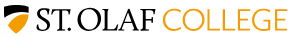 To the employee: You are being provided time to answer this questionnaire during normal working hours, or at a time and place that is convenient to you.  To maintain your confidentiality, your supervisor must not look at or review your answers, and your supervisor or HR must tell you how to deliver or send this questionnaire to the health care professional who will review it.   Please fill out this questionnaire as accurately as possible.Part A, Section 1 (Mandatory):Type of Exposure(s)Potentially harmful substance(s):The duration and frequency of respirator use:The expected physical work effort:Additional protective equipment to be worn: Temperature and humidity extremes that may be encountered: NoneAppendix C1: Medical QuestionnairePart A, Section 2 (Mandatory). Questions 1 through 9 below must be answered by every employee who has been selected to use any type of respirator (please circle "yes" or "no"). Do you currently smoke tobacco, or have you smoked tobacco in the last month: Yes/NoHave you ever had any of the following conditions?Have you ever had any of the following pulmonary or lung problems?Have you ever had any of the following pulmonary or lung problems?Appendix C1: Medical QuestionnairePart A, Section 2 (Mandatory). Have you ever had any of the following cardiovascular or heart problems?Have you ever had any of the following cardiovascular or heart symptoms?Do you currently take medication for any of the following problems?If you've used a respirator, have you ever had any of the following problems? Would you like to talk to the health care professional who will review this 
questionnaire about your answers to this questionnaire?	Yes / NoEmployee Comments:Employee/Student Signature: _____________________________________	Date: ________________Appendix C1: Medical Questionnaire Part B (Optional Questions). Any of the following questions, and other questions not listed, may be added to the questionnaire at the discretion of the health care professional who will review the questionnaire.At work or at home, have you ever been exposed to hazardous solvents, hazardous 
airborne chemicals (e.g., gases, fumes, or dust), or have you come into skin contact 
with hazardous chemicals? 	Yes / NoIf "yes," name the chemicals if you know them:Have you ever worked with any of the materials, or under any of the conditions, listed below:If "yes," please describe these exposures:List any second jobs or side businesses you have:List your previous occupations:List your current and previous hobbies:Have you been in the military services? 	Yes / NoIf "yes," were you exposed to biological or chemical agents (either in training or combat):  	Yes/NoHave you ever worked on a HAZMAT team? 	Yes / NoOther than medications for breathing and lung problems, heart trouble, blood pressure, 
and seizures mentioned earlier in this questionnaire, are you taking any other medications 
for any reason (including over-the-counter medications)? 	Yes / NoEmployee/Student Signature: _________________________________	Date: ________________Employee/Student:Employee/Student:Employee/Student:Job Title:Job Title:Supervisor:Supervisor:Supervisor:Supervisor:Date:Date:Age:Age:Sex (M/F):Sex (M/F):Height (__ft __in):Weight (lbs):Weight (lbs):Phone # where Health Care Professional can reach you:Phone # where Health Care Professional can reach you:Phone # where Health Care Professional can reach you:Phone # where Health Care Professional can reach you:Phone # where Health Care Professional can reach you:Phone # where Health Care Professional can reach you:Phone # where Health Care Professional can reach you:Best time to phone you at this number:Best time to phone you at this number:Best time to phone you at this number:Best time to phone you at this number:Best time to phone you at this number:Has your employer told you how to contact the health care professional (if not your own HCP) who will review this questionnaire (circle one):    Yes  /  NoHas your employer told you how to contact the health care professional (if not your own HCP) who will review this questionnaire (circle one):    Yes  /  NoHas your employer told you how to contact the health care professional (if not your own HCP) who will review this questionnaire (circle one):    Yes  /  NoHas your employer told you how to contact the health care professional (if not your own HCP) who will review this questionnaire (circle one):    Yes  /  NoHas your employer told you how to contact the health care professional (if not your own HCP) who will review this questionnaire (circle one):    Yes  /  NoHas your employer told you how to contact the health care professional (if not your own HCP) who will review this questionnaire (circle one):    Yes  /  NoHas your employer told you how to contact the health care professional (if not your own HCP) who will review this questionnaire (circle one):    Yes  /  NoHas your employer told you how to contact the health care professional (if not your own HCP) who will review this questionnaire (circle one):    Yes  /  NoHas your employer told you how to contact the health care professional (if not your own HCP) who will review this questionnaire (circle one):    Yes  /  NoHas your employer told you how to contact the health care professional (if not your own HCP) who will review this questionnaire (circle one):    Yes  /  NoHas your employer told you how to contact the health care professional (if not your own HCP) who will review this questionnaire (circle one):    Yes  /  NoHas your employer told you how to contact the health care professional (if not your own HCP) who will review this questionnaire (circle one):    Yes  /  NoHas your employer told you how to contact the health care professional (if not your own HCP) who will review this questionnaire (circle one):    Yes  /  NoHas your employer told you how to contact the health care professional (if not your own HCP) who will review this questionnaire (circle one):    Yes  /  NoHas your employer told you how to contact the health care professional (if not your own HCP) who will review this questionnaire (circle one):    Yes  /  NoHas your employer told you how to contact the health care professional (if not your own HCP) who will review this questionnaire (circle one):    Yes  /  NoCheck the type of respirator you will use (you can check more than one category:___  N, R, or P disposable respirator (filter mask, non-cartridge type only).__X_  Other type (e.g., half- or full-facepiece type; powered air purifying)Check the type of respirator you will use (you can check more than one category:___  N, R, or P disposable respirator (filter mask, non-cartridge type only).__X_  Other type (e.g., half- or full-facepiece type; powered air purifying)Check the type of respirator you will use (you can check more than one category:___  N, R, or P disposable respirator (filter mask, non-cartridge type only).__X_  Other type (e.g., half- or full-facepiece type; powered air purifying)Check the type of respirator you will use (you can check more than one category:___  N, R, or P disposable respirator (filter mask, non-cartridge type only).__X_  Other type (e.g., half- or full-facepiece type; powered air purifying)Check the type of respirator you will use (you can check more than one category:___  N, R, or P disposable respirator (filter mask, non-cartridge type only).__X_  Other type (e.g., half- or full-facepiece type; powered air purifying)Check the type of respirator you will use (you can check more than one category:___  N, R, or P disposable respirator (filter mask, non-cartridge type only).__X_  Other type (e.g., half- or full-facepiece type; powered air purifying)Check the type of respirator you will use (you can check more than one category:___  N, R, or P disposable respirator (filter mask, non-cartridge type only).__X_  Other type (e.g., half- or full-facepiece type; powered air purifying)Check the type of respirator you will use (you can check more than one category:___  N, R, or P disposable respirator (filter mask, non-cartridge type only).__X_  Other type (e.g., half- or full-facepiece type; powered air purifying)Check the type of respirator you will use (you can check more than one category:___  N, R, or P disposable respirator (filter mask, non-cartridge type only).__X_  Other type (e.g., half- or full-facepiece type; powered air purifying)Check the type of respirator you will use (you can check more than one category:___  N, R, or P disposable respirator (filter mask, non-cartridge type only).__X_  Other type (e.g., half- or full-facepiece type; powered air purifying)Check the type of respirator you will use (you can check more than one category:___  N, R, or P disposable respirator (filter mask, non-cartridge type only).__X_  Other type (e.g., half- or full-facepiece type; powered air purifying)Check the type of respirator you will use (you can check more than one category:___  N, R, or P disposable respirator (filter mask, non-cartridge type only).__X_  Other type (e.g., half- or full-facepiece type; powered air purifying)Check the type of respirator you will use (you can check more than one category:___  N, R, or P disposable respirator (filter mask, non-cartridge type only).__X_  Other type (e.g., half- or full-facepiece type; powered air purifying)Check the type of respirator you will use (you can check more than one category:___  N, R, or P disposable respirator (filter mask, non-cartridge type only).__X_  Other type (e.g., half- or full-facepiece type; powered air purifying)Check the type of respirator you will use (you can check more than one category:___  N, R, or P disposable respirator (filter mask, non-cartridge type only).__X_  Other type (e.g., half- or full-facepiece type; powered air purifying)Check the type of respirator you will use (you can check more than one category:___  N, R, or P disposable respirator (filter mask, non-cartridge type only).__X_  Other type (e.g., half- or full-facepiece type; powered air purifying)Respirator Make:3M3M3M3MRespirator Model:Respirator Model:Respirator Model:3M 6100 Half Facepiece with 3M 6005 Organic Vapor cartridges3M 6100 Half Facepiece with 3M 6005 Organic Vapor cartridges3M 6100 Half Facepiece with 3M 6005 Organic Vapor cartridges3M 6100 Half Facepiece with 3M 6005 Organic Vapor cartridgesRespirator Size: Respirator Size: TBDTBDHave you worn a respirator previously (circle one):    Yes  /  NoIf yes, what type(s):Have you worn a respirator previously (circle one):    Yes  /  NoIf yes, what type(s):Have you worn a respirator previously (circle one):    Yes  /  NoIf yes, what type(s):Have you worn a respirator previously (circle one):    Yes  /  NoIf yes, what type(s):Have you worn a respirator previously (circle one):    Yes  /  NoIf yes, what type(s):Have you worn a respirator previously (circle one):    Yes  /  NoIf yes, what type(s):Have you worn a respirator previously (circle one):    Yes  /  NoIf yes, what type(s):Have you worn a respirator previously (circle one):    Yes  /  NoIf yes, what type(s):Have you worn a respirator previously (circle one):    Yes  /  NoIf yes, what type(s):Have you worn a respirator previously (circle one):    Yes  /  NoIf yes, what type(s):Have you worn a respirator previously (circle one):    Yes  /  NoIf yes, what type(s):Have you worn a respirator previously (circle one):    Yes  /  NoIf yes, what type(s):Have you worn a respirator previously (circle one):    Yes  /  NoIf yes, what type(s):Have you worn a respirator previously (circle one):    Yes  /  NoIf yes, what type(s):Have you worn a respirator previously (circle one):    Yes  /  NoIf yes, what type(s):Have you worn a respirator previously (circle one):    Yes  /  NoIf yes, what type(s):Less than 5 hours per weekYes / NoLess than 2 hours per dayYes / No2 to 4 hours per dayYes / NoOver 4 hours per dayYes / NoLight (e.g., sitting while typing or performing light assembly work; standing while operating a drill press or controlling machines)Yes / NoModerate (e.g., sitting while nailing or filing; driving a truck or bus in urban traffic; standing while drilling, nailing, performing assembly work, or transferring a moderate load (about 35 lbs.) at trunk level; walking on a level surface about 2 mph or down a 5-degree grade about 3 mph; or pushing a wheelbarrow with a heavy load (about 100 lbs.) on a level surface)Yes / NoHeavy (e.g., lifting a heavy load (about 50 lbs.) from the floor to your waist or shoulder; working on a loading dock; shoveling; standing while bricklaying or chipping castings; walking up an 8-degree grade about 2 mph; climbing stairs with a heavy load (about 50 lbs.)Yes / NoSeizuresYes / NoDiabetes (sugar disease)Yes / NoAllergic reactions that interfere with your breathingYes / NoClaustrophobia (fear of closed-in places)Yes / NoTrouble smelling odorsYes / NoAsbestosisYes / NoAsthmaYes / NoChronic bronchitisYes / NoEmphysemaYes / NoPneumoniaYes / NoTuberculosisYes / NoSilicosisYes / NoPneumothorax (collapsed lung)Yes / NoLung cancerYes / NoBroken ribsYes / NoAny chest injuries or surgeriesYes / NoAny other lung problem that you've been told aboutYes / NoShortness of breathYes / NoShortness of breath when walking fast on level ground or walking up a slight hill or inclineYes / NoShortness of breath when walking with other people at an ordinary pace on level groundYes / NoHave to stop for breath when walking at your own pace on level groundYes / NoShortness of breath when washing or dressing yourselfYes / NoShortness of breath that interferes with your jobYes / NoCoughing that produces phlegm (thick sputum)Yes / NoCoughing that wakes you early in the morningYes / NoCoughing that occurs mostly when you are lying downYes / NoCoughing up blood in the last monthYes / NoWheezingYes / NoWheezing that interferes with your jobYes / NoChest pain when you breathe deeplyYes / NoAny other symptoms that you think may be related to lung problemsYes / NoHeart attackYes / NoStrokeYes / NoAnginaYes / NoHeart failureYes / NoHeart arrhythmia (heart beating irregularly)Yes / NoSwelling in your legs or feet (not caused by walking)Yes / NoHigh blood pressureYes / NoAny other heart problem that you've been told aboutYes / NoFrequent pain or tightness in your chestYes / NoPain or tightness in your chest during physical activityYes / NoPain or tightness in your chest that interferes with your jobYes / NoIn the past two years, have you noticed your heart skipping or missing a beatYes / NoHeartburn or indigestion that is not related to eatingYes / NoAny other symptoms that you think may be related to heart or circulation problemsYes / NoBreathing or lung problemsYes / NoHeart troubleYes / NoBlood pressureYes / NoSeizuresYes / NoIf you've never used a respirator, circle “No” and go to question 9NoEye irritationYes / NoSkin allergies or rashesYes / NoAnxietyYes / NoGeneral weakness or fatigueYes / NoAny other problem that interferes with your use of a respiratorYes / NoAsbestosYes / NoSilica (e.g., in sandblasting)Yes / NoTungsten/cobalt (e.g., grinding or welding this material)Yes / NoBerylliumYes / NoAluminumYes / NoCoalYes / NoIronYes / NoTinYes / NoDusty environmentsYes / NoAny other hazardous exposuresYes / No